Atividade de Estudo em CasaDisciplina: Informática / Professora: Kátia MarineliData: 01 a 31/09/2020 / Quantidade de Aulas: 03Vamos recapitular.Pinte todas as partes dos componentes do computador e logo após ligue os nomes aos seus respectivos desenhos.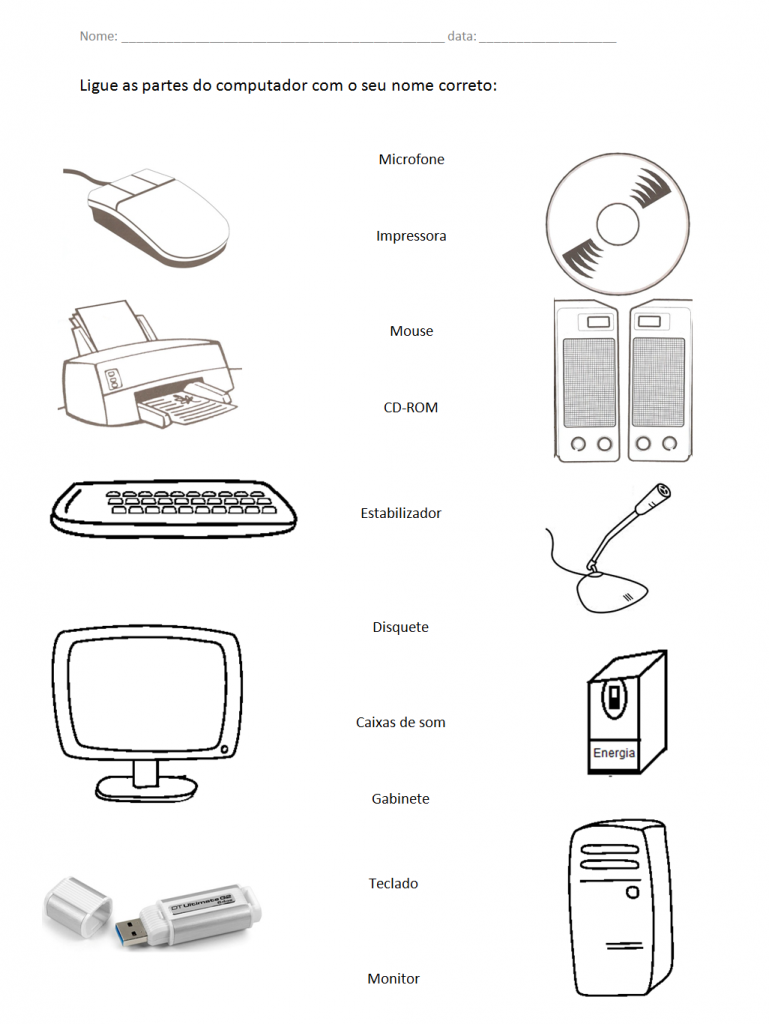 2) Pinte a cena abaixo e encontre 7 meios de comunicação nele escondidos. Logo após escreva no quadro em branco abaixo quais são esses meios de comunicação.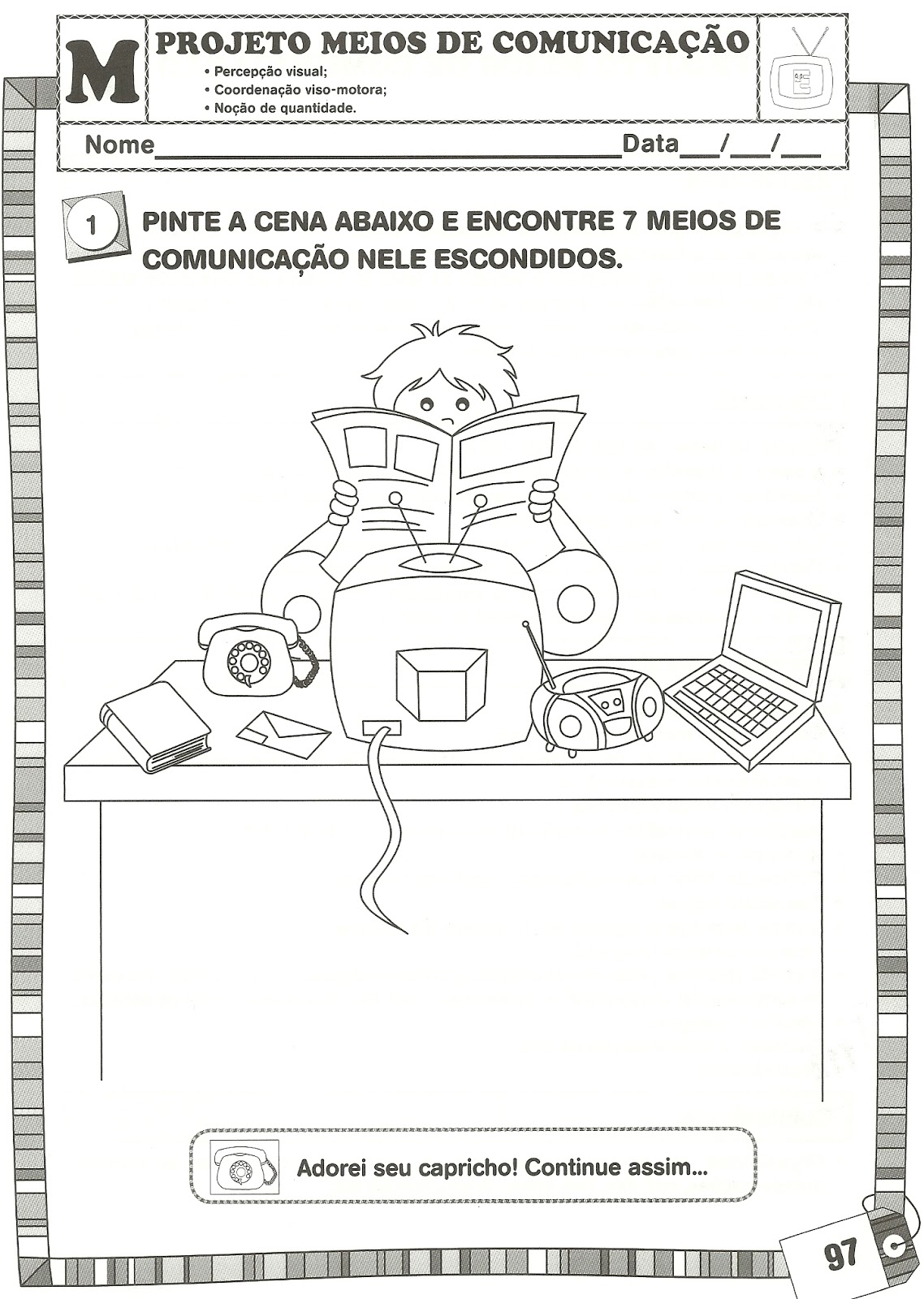 